 Week 9            Name:  __________________________Homework:  Monday, October 21, 2016TRY YOUR BEST!  SHOW ALL OF YOUR WORK!  NO WORK! NO CREDIT!Homework:  Tuesday, October 22, 2016Homework Wednesday October 23, 20164  +  3P= 19						   2.   -6K  - 13= 83       3   17 ( X  +  5) = 0  						   4.      9 ( 3 +  5)=      5   Maureen bought a coat. She was excited because it was on sale, so she paid $15.25 less   than the original price. She paid $48.75 for the coat. Write and solve an equation to determine the original price. Let p represent the original price.Homework Thursday October 24, 2016  5X  +  3=  8						       2. -6  - 2M= 103    -5= 7 + 3R						      4.    M  + 15= 24    5.  Itʼs getting cold outside! The temperature dropped steadily at a rate of about 4 degrees every hour. If the temperature dropped a total of 22 degrees, how many hours have passed? Let h represent the number of hours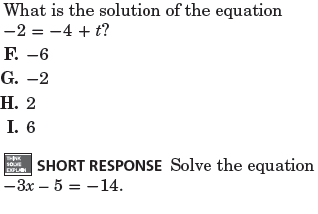 Simplify for the variable:Distribute.4(p + 5)Factor out the GCF.Simplify each expression.6p + 14 + 3p 5(r – 10)  6(r + 12)The distance between Little Rock and Benton is 24 miles. That is triple the distance between Little Rock and Maumelle. What then is the distance between Little Rock and Maumelle?How many solutions does the equation have? (MUST SHOW WORK FOR CREDIT)  4x + 16 4(x – 4) 